Sarajevo,                      2020Capacity Building of BiH Railways Regulatory Board focusing on the Fourth Railway PackageLocation - Western Balkans; Bosnia and HerzegovinaPublication reference NEAR/SJJ/2020/EA-RP/0020; EC/BiH/TEN/19/019 Please be informed that updated information regarding the above procedure are available on the following link:https://etendering.ted.europa.eu/cft/cft-display.html?cftId=7310 under Document library Tab.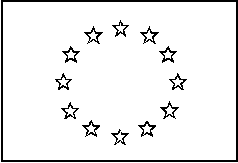 EUROPEAN  UNIONDelegation of the European Union to Bosnia and Herzegovina